Godziny od ... doRAMOWY PLAN DNIAPlan dnia dostosowany jest do potrzeb i wieku Dzieci.                   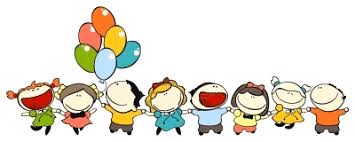 Powyższa propozycja zajęć jest ramowym harmonogramem dlatego też w zależności od okoliczności może ulegać zmianom.7.00-9.00Schodzenie się dzieci.Zabawy dowolne w kącikach zainteresowań służące realizacji pomysłów dzieci; zabawy konstrukcyjne, manipulacyjne, tematyczne; ćwiczenia ogólnorozwojowe.Ćwiczenia poranne lub zabawy ruchowe rozwijające sprawność ruchową, wzmacniające układ oddechowy i krążenia, kształtujące  pozytywną motywację do zabaw i uprawiania sportu.9.00-9.30Przygotowanie do śniadania - czynności higieniczno-sanitarne.Śniadanie.9.30-10.30Realizacja zadań edukacyjnych według zatwierdzonych programów.  Edukacja językowa, matematyczna, przyrodnicza, aktywność ruchowa, plastyczno-techniczna, manualna, muzyczna, zabawy integrujące grupę, zajęcia wspierające rozwój emocjonalno-społeczny, twórczy i manipulacyjny dziecka.10.30-10.45Przygotowanie do wyjścia na świeże powietrze – czynności higieniczno-sanitarne, ubieranie się.10.45-11.50Wyjście na spacer, na plac zabaw.11.50-12.30Powrót, czynności higieniczno-sanitarne, przygotowanie do obiaduObiad dwudaniowyMycie zębów.12.30-14.00Przygotowanie do odpoczynku na leżakach.Odpoczynek poobiedni. Kwadrans na bajkę, ćwiczenia relaksacyjne,                                                       zabawy tematyczne, zajęcia umuzykalniające, język angielski. 14.00-15.00PobudkaPodwieczorek.15.00-17.00Zabawy i gry dydaktyczne, stolikowe, swobodne.Praca z dzieckiem o indywidualnych potrzebach edukacyjnych.Czynności porządkoweRozchodzenie się dzieci.